Efektivitas Penyajian Press Release oleh Humas Dinas Komunikasi dan Informatika (DISKOMINFO) Pemerintah Kota Bandung terhadap Kepuasan Perolehan Informasi bagi wartawanOleh:ARI RIZKY PRANANDA122050098Diajukan untuk memenuhi salah satu syarat Sidang Skripsi Aplikasi Humas Jurusan Ilmu Komunikasi FISIP Universitas Pasundan Bandung 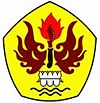 FAKULTAS ILMU SOSIAL DAN POLITIKUNIVERSITAS PASUNDANBANDUNG2016LEMBAR PENGESAHANEfektivitas Penyajian Press Release oleh Humas Dinas Komunikasi dan Informatika (DISKOMINFO) Pemerintah Kota Bandung terhadap Kepuasan Perolehan Informasi bagi wartawanDiajukan untuk memenuhi salah satu syarat Sidang Skrispi  dan Aplikasi Humas Jurusan Ilmu Komunikasi FISIP Universitas Pasundan Bandung Oleh :ARI RIZKY PRANANDA122050098Bandung………..2016Menyetujui :                               Pembimbing I			                     Ketua                                                                                       Program Ilmu Komunikasi	           DR. Sutrisno, M.Si.          		        Dra. Hj.Yulia Segarwati, M.Si.        